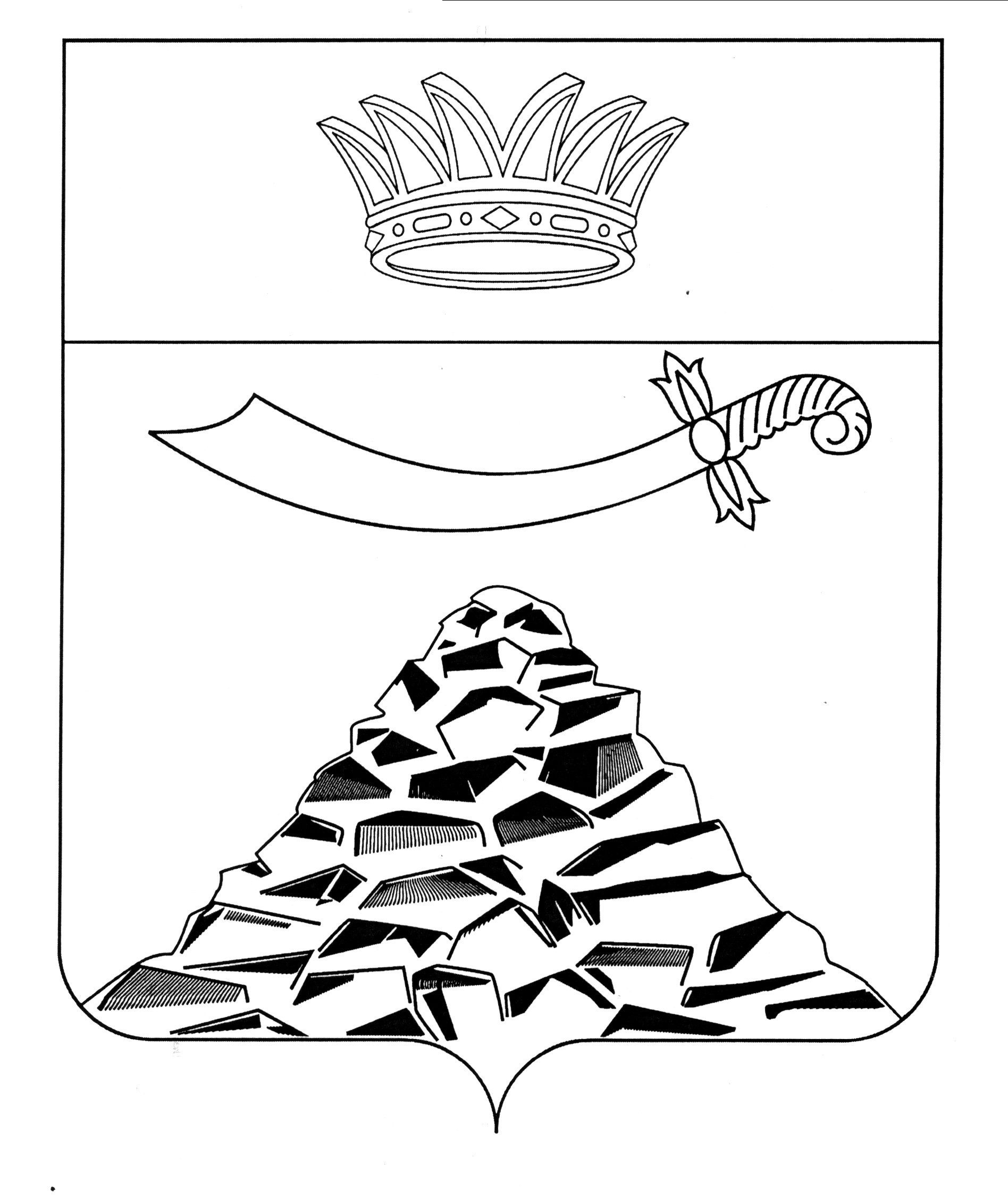 ПОСТАНОВЛЕНИЕАДМИНИСТРАЦИИ МУНИЦИПАЛЬНОГО ОБРАЗОВАНИЯ
«ЧЕРНОЯРСКИЙ РАЙОН»АСТРАХАНСКОЙ ОБЛАСТИот 22.09.2022г. № 213/1          с. Черный ЯрО внесении изменений в постановление администрацииМО «Черноярский район» от  08.04.2019 №103 «О создании призывной комиссиипо мобилизации граждан муниципального образования«Черноярский район»              В связи с кадровыми изменениями , администрация муниципального образования «Черноярский район» ПОСТАНОВЛЯЕТ: Внести изменения в  основной и резервный состав призывной комиссии по мобилизации граждан МО «Черноярский район», утвержденный  постановлением  администрации МО «Черноярский район» от 08.04.2019 №103, утвердив ее в новом составе приложение  №1, №2.Начальнику организационного отдела администрации МО «Черноярский район» (Суриковой О.В.) разместить настоящее постановление на официальном сайте администрации МО «Черноярский район».Контроль за исполнением настоящего постановления возложить на заместителя Главы администрации МО «Черноярский район» М.М. Якунина.И.о. Главы  района						           С.И. НикулинПриложение №1 к постановлению  администрации МО «Черноярский район»  от 22.09.2022г. № 213/1 СОСТАВпризывной комиссии по мобилизации граждан в ВС РФ муниципального образования «Черноярский район»ОСНОВНОЙ СОСТАВПриложение №2 к постановлению  администрации МО «Черноярский район»  от 22.09.2022г. № 213/1 СОСТАВпризывной комиссии по мобилизации граждан в ВС РФ муниципального образования «Черноярский район»РЕЗЕРВНЫЙ  СОСТАВНикулин Сергей ИвановичИ.о. Главы муниципального образования «Черноярский район», председатель комиссии;Аскеров Эльдар РафиковичВоенный комиссар Енотаевского и Черноярского районов, заместитель председателя комиссии;Айзарова Елизавета МаденисовнаПомощник начальника отделения  планирования и учета мобилизационных ресурсов по воинскому учету Военного комиссара военного комиссариата Енотаевского и Черноярского районов Астраханской области, секретарь комиссии;Члены комиссии:Кузнецов Михаил АлександровичГлавный врач ГБУЗ АО «Черноярская районная больница» (по согласованию)Чернышов Вячеслав НиколаевичНачальник ОМВД России по Черноярскому району (по согласованию)Ярошенко Тимофей НиколаевичВрио начальника УФСБ России по Астраханской области в Енотаевском районе (по согласованию)Якунин Михаил МихайловичЗаместитель Главы администрации  муниципального образования «Черноярский район», председатель комиссии;Данилов Александр ВладимировичНачальник отдела призыва и подготовки к проведению призыва граждан на военную службу Енотаевского и Черноярского районов, заместитель председателя комиссии;Завгоротнюк Виктория ЮрьевнаПомощник начальника отделения планирования, предназначения, подготовки и учета мобилизационных ресурсов военного комиссариата Енотаевского и Черноярского районов Астраханской области, секретарь комиссии;Члены комиссии:Дунской  Игорь АлександровичЗаместитель Начальника полиции по охране общественного порядка  ОМВД России по Черноярскому району (по согласованию)Кузнецов Дмитрий ФедоровичОперуполномоченный отделения  УФСБ России по Астраханской области в Енотаевском районе (по согласованию)Полухина Людмила ВасильевнаЗаведующий поликлиникой  ГБУЗ АО «Черноярская районная больница» (по согласованию)